2020-2021 Assistant Coaches – Ian Murphy & Kyle Knott ♦ President – Jeremy Rothstein ♦VP Operations – Brent Albrecht ♦  VP Finance – Jenn Sondrall/Ron Ledoux ♦  Secretary – Amy Coe/Jodi CassidyTuesday, September 22nd, 2020Attendees: Jeremy Rothstein, Jenn Sondrall, Luke Gellerman, Kyle Knott, Ian Murphy, Jodi CassidyMeeting held at Pub 42President Report / Jeremy RothsteinGreat Pumpkin Shootout - National Sports Center, Blaine - October 10-11, 2020Total 24 on the field - 2 coaches and 22 playersGoogle form to be created and sent first to Seniors (15) and then Juniors (18)$65 per player ($68 via PayPal)Luke Gellerman and Nate Borowich to coachPlayers will be asked to wear purchased pinny, Jeremy to provide additional if neededFall PracticesOctober 5th - 25thKyle to follow up with Larry Tate on field availability now that football is moved back to FallWinter LeagueTBD - decision to be made once we start Fall PracticesFundraisersHoliday Fundraiser with GertensJenn reaching out to GertensRahRah solutionshttps://rahrahsolutions.com/ Football fundraiserLook to get setup for lacrosseFlipGivehttps://www.flipgive.com/ Account set up  - AHS Falcons Boys Lacrosse, password - FalconsboyxlaxNeeds to be added to website and emailed to players when ready to launchApparelNeeds to be updated on AC Falcons website and on 24/7 Sports website to be an ongoing storeJodi Cassidy to contact Heather VarianFreshman/New Player RecruitmentNotice put in the weekly AHS flyer. Jodi to check with Jess LedouxEmail sent to Freshmen who just completed the Youth program. Jodi to check with Kim WittmersEquipment InventoryNeed # of gloves, helmets, pinnys and decals. Information to be posted on website for players to purchaseNeed to purchase 2 sets of goalie equipment to include throat and chest padGoaliesNeed to recruit players for goaliesPotential for waived booster club feesFinancial Report / Jenn SondrellJenn to input finance update as neededCommunications / Jodi CassidyUpdate website with apparel, meeting minutes, covid waiver linkUpdate 2021 contact information form to be ready to send when season kicks off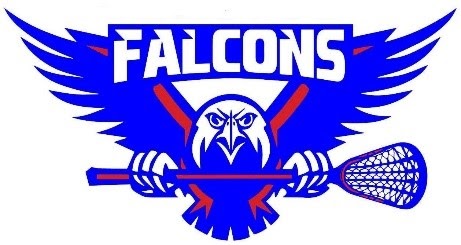 Armstrong High SchoolBoys Lacrosse Booster ClubTask/Committee/EventDate2019-2020 Volunteers (to be confirmed for 20/21)Communications & Website AdminOngoingJodi Cassidy/Tina Marsh/Amy CoeAHS Homecoming Parade CoordSeptemberParent Meeting CoordinatorFebruaryGerten’s Spring Flower Sales CoordinatorJan-May - kickoff to players in MarchKara LucasPlayers Pasta Feed March-MayPlayer/Parent Season Kickoff DinnerAprilAHS Student Free NightDate TBDACYLA NightDate TBDKim Wittmers (ACYLA President)Alumni Game CoordinatorDate TBDSenior Recognition NightDate TBDYear End Celebration/BanquetJuneCub Foods Bagging CoordinatorOngoingBasketball TournamentDate TBDRace Volunteer FundraisingOngoingJodi CassidyDicks Shopping DayPicture Day CoordinatorAprilProgram Book DesignerMarch-JuneJeff NorthrupProgram Book Ad Sales/HelperMarch-JuneJennifer TiemensApparel CoordinatorOngoingHeather VarianAway Game Sandwich CoordinatorMarch - JuneOff Season Leagues & Tourney: Winter/SummerFall TournamentWinter LeagueSummer TournamentAHS Window DisplaySept-JuneBooster Club NotesOngoingAmy CoeEquipment ManagerOngoingAndrea OmodtField ReservationsDuring SeasonGame Day AnnouncerDuring SeasonJeremy RothsteinGame Day OperationsDuring SeasonBill Haugen & Randy AndersonGame Day / Events PhotographerDuring SeasonSoma DattaGame Day Clock/ScorekeeperDuring SeasonJeff NorthrupGame Day Jersey WashingDuring Season